                Mrs. Glaser’s Third Grade News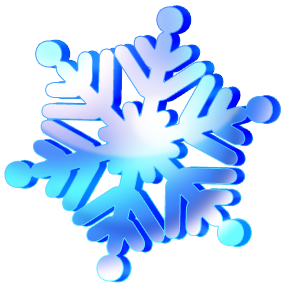  February 21, 2020Dear Parents and Students,What some weather we have?  I sure am ready for spring.  Hopefully we do not get too much more snow, but I would take that over ice which sounds like we are going to get that too!  Please remember to send snow pants and boots with the children EVERY day!!  It is very wet and icy outside and we don’t want them to sit in wet clothing the rest of the day!We will finish our math unit and take the test for unit 4 next week.  The results should be in next week’s Friday Folder.On Friday, February 28, we will have our kick off to Reading Week that will occur the week of March 2nd.  There are a variety of activities all week.  See the letter in the Friday Folder for each event.  Friday morning, March 6th our guest readers are asked to come in at 9:15.  We will meet in the Library.Please continue to read nightly. Your child should be reading their guided reading book to you every night also!  Make sure they are reading books that are chapter books and at their appropriate level.  I noticed that many are not reading much and only reading their guided reading book. This will not improve their reading level much is they are not doing enough reading!We are working in science on habitats and animal life cycles.  Your child is to create a diorama of the habitat they are doing an animal research paper on.  The dioramas are due February 28th. Please if you need something for the project see me.  Do not go out and buy figures for it.  You may copy pictures off on the computer. If you have any questions please feel free to contact me.Hope it warms up!  Have a great weekend!